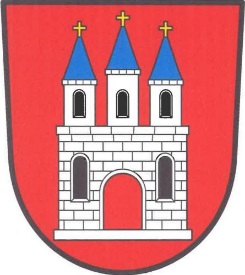 Město Kostelec na Hané zveřejňuje záměr na poskytnutí dotacepro oblast památkové péče pro rok 2020Schváleno usnesením zastupitelstva města č. UZ 11/14/2019 dne 4. prosince 2019Účel podpory: Program je zaměřen na finanční podporu:na záchranu kulturní památky nebo památkově hodnotného objektu, která je přístupná veřejnosti,záchrany a obnovy objektů, či jeho části, která je v havarijním stavu, restaurování kulturních památek nebo jejich částí, které jsou díly výtvarných umění nebo uměleckořemeslnými pracemi,činnosti farnosti v katastru města.Důvod podpory: Podpora úhrady nákladů spojených s obnovou, zachováním a využitím kulturních památek a památkově hodnotných objektů, podpora restaurování kulturních památek nacházejících se na území města Kostelce na Hané.Předpokládaný objem finančních prostředků určených pro poskytování dotací v oblasti památkové péče na rok 2020 je 100.000,- Kč.Lhůta pro podání žádostí: 27. 1. 2020 – 28. 2. 2020Maximální výše dotace, kterou je možné přispět na činnost jednomu žadateli je 100.000,- Kč.Žadatelé: právnické i fyzické osoby, které jsou vlastníkem objektu a které nemají ke dni podání žádosti splatné závazky po splatnosti vůči státu, územním samosprávným celkům a zdravotním pojišťovnám a nebylo proti nim zahájeno insolvenční řízení. Tuto skutečnost prokazují žadatelé čestným prohlášením. Kritéria pro hodnocení žádostí:řádně vyplněná žádost včetně příloh,podání žádosti ve stanoveném termínu,finanční spoluúčast žadatele na celkových nákladech.Finanční podpora se realizuje formou poskytnutí dotace (finanční částky) z rozpočtu města Kostelce na Hané příjemci, na základě podané žádosti o finanční podporu. Žádost o dotaci z rozpočtu města včetně vzoru čestného prohlášení je nutné podat ve stanovením termínu, v písemné podobě a na předepsaném formuláři (osobním doručením, datovou schránkou, poštou). Současně je nutné zaslat vyplněný formulář i v elektronické podobě na emailovou adresu: musekretariat@kostelecnh.cz. Formulář žádosti a další přílohy lze získat na městském úřadě nebo na internetových stránkách města www.kostelecnh.cz. Nedodržení termínu pro podání žádosti je důvodem pro vyřazení žádosti z dotačního řízení.Lhůta pro rozhodnutí: O poskytnutí finanční podpory a uzavření veřejnoprávní smlouvy rozhoduje zastupitelstvo či rada města Kostelce na Hané. O rozhodnutí zastupitelstva či rady města se žadatelé vyrozumí do 30 dnů ode dne zasedání zastupitelstva či rady města.Podmínky pro poskytnutí dotace: Dotační program se řídí Pravidly pro poskytování dotací z rozpočtu města Kostelce na Hané, zveřejněnými na internetových stránkách města a schválenými zastupitelstvem města svým usnesením č. UZ 17/14.1/2016 dne 14. prosince 2016.V Kostelci na Hané dne 27. 12. 2019            						                     .………………………………………….                                						      starosta města